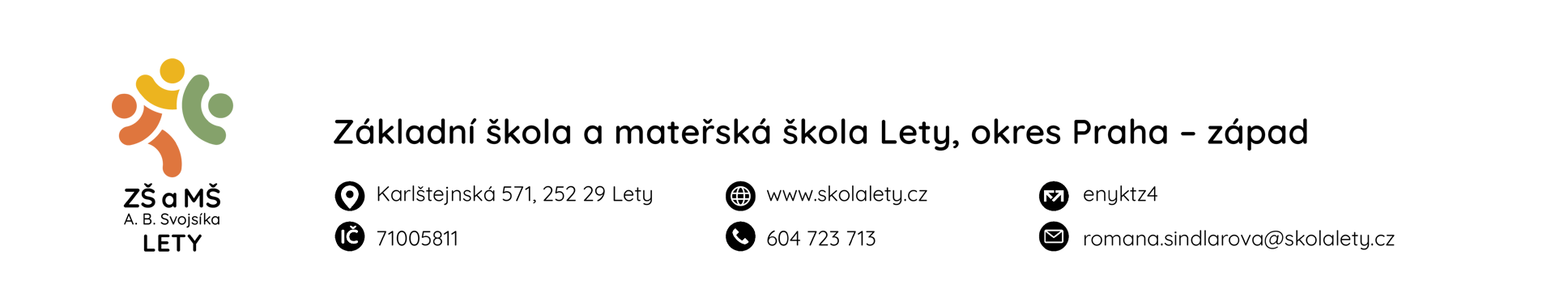 ZÁPIS DO 1. ROČNÍKUZápis proběhne dne 18. 4. 2024 od 14. 00 – 18. 00 hodin ve 3. patře budovy školy – Karlštejnská 571.Před samotným zápisem se prosím, registrujte na adresehttps://aplikace.zapisyonline.cz/SOL/PublicWeb/zslety/KWE015_Prihlaska.aspx?ID=5345 Zde vyplňte elektronickou přihlášku a zaregistrujte se na termín zápisu.Návod na vyplnění přihlášky najdete zde:https://zapisyonline.cz/navod-pro-skoly/K zápisu přijde zákonný zástupce spolu s dítětem minimálně 10 minut před zaregistrovaným termínem.K zápisu, prosím, přineste vytištěnou přihlášku z aplikace, rodný list dítěte a OP zákonného zástupce.V případě jakéhokoliv dotazu se obraťte na email romana.sindlarova@skolalety.czBudeme se na Vás – a především na Vaše děti moc těšit…Za celý tým naší školy R. ŠindlářováODKLAD POVINNÉ ŠKOLNÍ DOCHÁZKYV případě, že zvažujete odklad školní docházky, není nutná osobní přítomnost dítěte – ani registrace na termín zápisu.Bude stačit pouze zaregistrovat se do aplikace a zaškrtnout možnost žádosti o odklad. Vytištěnou žádost o odklad spolu s doporučením pedagogicko-psychologické poradny nebo speciálně pedagogického centra a doporučení lékaře (pediatr či specialista – např. logoped) doručíte do školy do 30. 4. 2024. Doporučuji se na termínu předání žádosti předem domluvit na emailové adrese romana.sindlarova@skolalety.cz